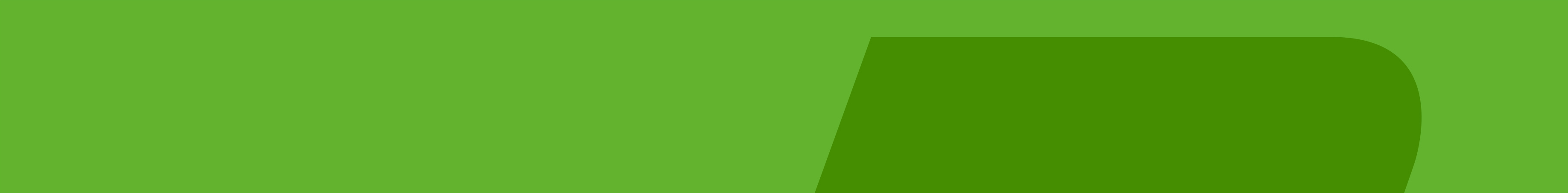 Stellingen veiligheidspeilingDe stellingen voor de veiligheidspeiling zijn in drie cycli opgedeeld. In de eerste cyclus worden eenvoudigere thema’s in de stellingen bevraagd, om te wennen aan de VeiligPlus-aanpak en aan het voeren van de veiligheidsdialoog. Als er in cyclus twee en drie ervaring is opgedaan en medewerkers zich comfortabeler voelen, worden de stellingen persoonlijker. Per cyclus kunnen twee organisatie-specifieke stellingen worden toegevoegd aan de veiligheidspeiling. De veiligheidspeiling wordt uitgevoerd voorafgaand aan de veiligheidsdialoog (de teambijeenkomst).Cyclus 1: Veilig werken op de agenda van de organisatieCyclus 2: Bespreekbaar maken in het team, sociale steunCyclus 3: Wat doen we als er een incident plaatsvindtScore: 1 helemaal niet mee eens - 10 helemaal mee eensAlgemene opvatting In onze organisatie staat de veiligheid van medewerkers op nummer één.1     2     3     4     5     6     7     8     9     10ProtocolEen veiligheidsincident wordt nooit als een incident behandeld, er wordt direct gekeken of aanpassingen in beleid nodig zijn.1     2     3     4     5     6     7     8     9     10WerkomgevingIn mijn werkomgeving (woongroep, afdeling) zijn er geen onveilige situaties.1     2     3     4     5     6     7     8     9     10IncidentenAgressie van bewoners hoort er niet vanzelfsprekend bij.1     2     3     4     5     6     7     8     9     10CliëntenMedewerker veiligheid gaat boven cliëntveiligheid.1     2     3     4     5     6     7     8     9     10AngstDe directie neemt het in agressie incidenten altijd voor ons op.1     2     3     4     5     6     7     8     9     10Eigen stelling 11     2     3     4     5     6     7     8     9     10Eigen stelling 21     2     3     4     5     6     7     8     9     10Score: 1 helemaal niet mee eens - 10 helemaal mee eensAlgemene opvattingWe praten zelden over veiligheid in ons team, we weten van elkaar hoe we erover denken.1     2     3     4     5     6     7     8     9     10ProtocolBinnen mijn organisatie is vastgelegd over hoe je veilig moet werken, maar toch voel ik me niet altijd veilig. 1     2     3     4     5     6     7     8     9     10WerkomgevingEr is in ons team geen tijd meer om eens rustig over oplossingen te praten.1     2     3     4     5     6     7     8     9     10IncidentenIk heb regelmatig te maken met verbale en fysieke agressie.1     2     3     4     5     6     7     8     9     10CliëntenDe formele behandeldoelen en -plannen belemmeren veilig werken.1     2     3     4     5     6     7     8     9     10AngstIk praat thuis niet (meer) over incidenten. 1     2     3     4     5     6     7     8     9     10Eigen stelling 11     2     3     4     5     6     7     8     9     10Eigen stelling 21     2     3     4     5     6     7     8     9     10Score: 1 helemaal niet mee eens - 10 helemaal mee eensAlgemene opvattingIk kan vertrouwen op mijn collega’s als er zich een incident voordoet. 1     2     3     4     5     6     7     8     9     10ProtocolIk heb voldoende vaardigheden om te kunnen omgaan met verbale en fysieke agressie.1     2     3     4     5     6     7     8     9     10WerkomgevingAls ik te maken heb met een incident, kan ik altijd bij mijn leidinggevende terecht.1     2     3     4     5     6     7     8     9     10Incidenten Ik kan 24/7 alarm slaan tijdens een incident en dan is er direct ondersteuning.1     2     3     4     5     6     7     8     9     10CliëntenIk ben niet bang om thema’s bespreekbaar te maken met verzorgers van cliënten, ook al kunnen ze boos reageren.1     2     3     4     5     6     7     8     9     10AngstDe angst voor een agressie-incident beperkt me niet in mijn werk.1     2     3     4     5     6     7     8     9     10Eigen stelling 11     2     3     4     5     6     7     8     9     10Eigen stelling 21     2     3     4     5     6     7     8     9     10